ボッチャに使う道具などの名称１．使う道具　　①ジャックボール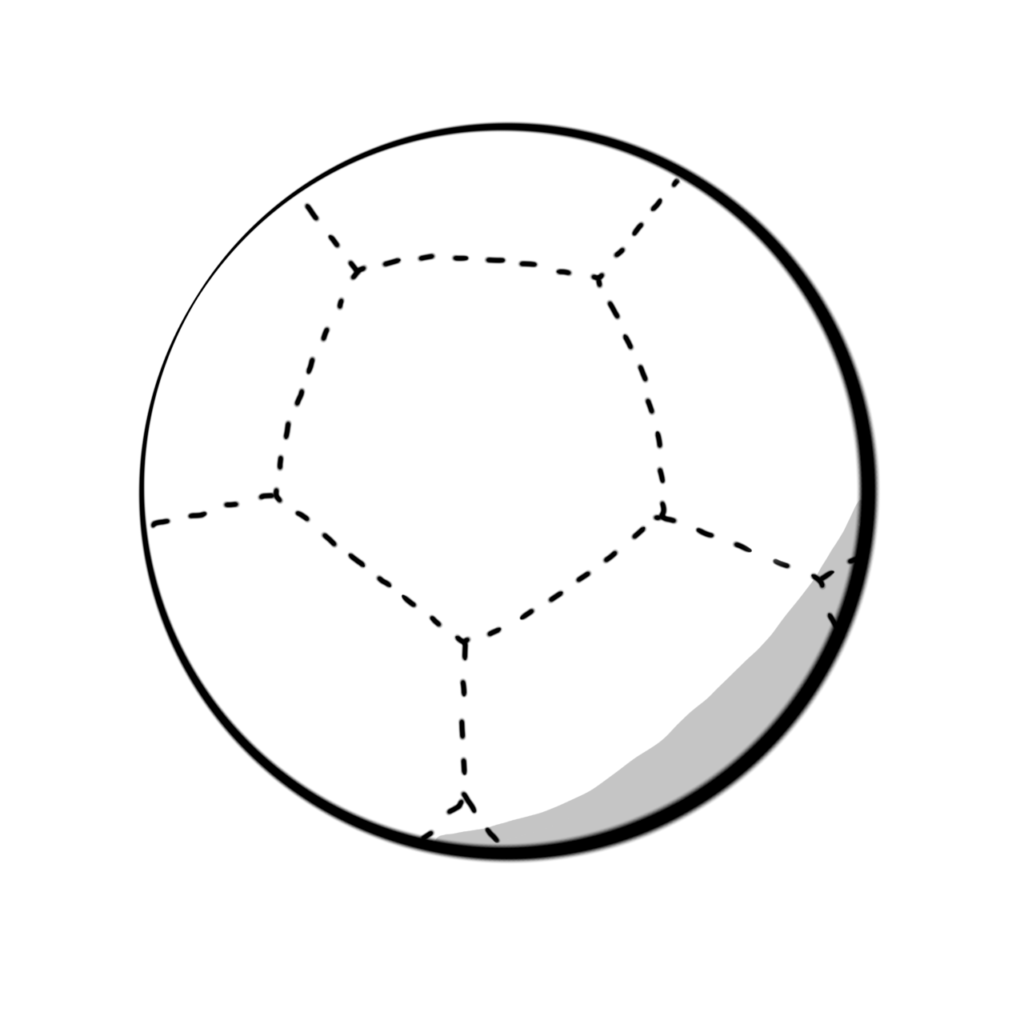 　　　白いボールです。　　　試合では、このボールをめがけて、赤と青のボールを　　　なげます。セットの最後でこのボールに近いボールを投げ　　　たチームの勝ちになります。　　　先攻のチームがスローイングボックスエリアからジャックボールラインとサ　　　イドライン、エンドラインに囲まれたエリアに投げます。　　②カラーボール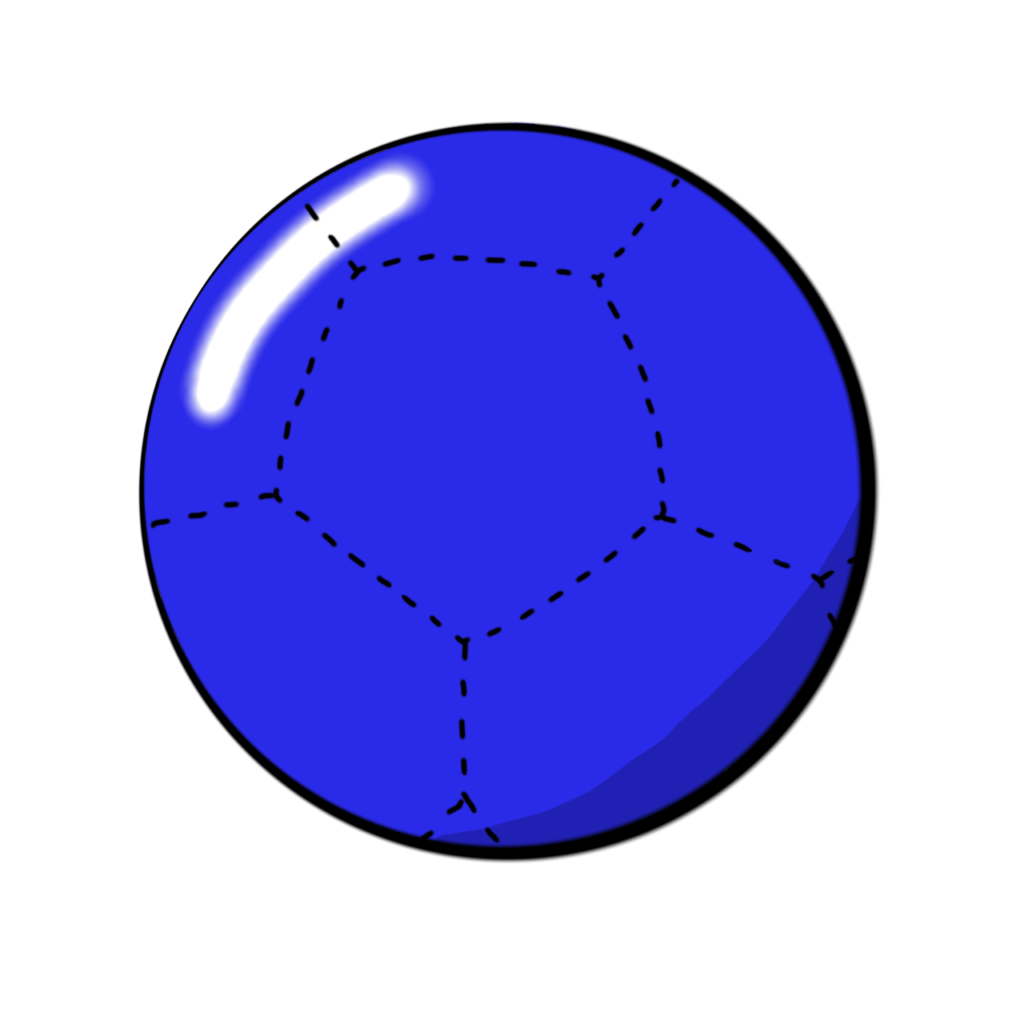 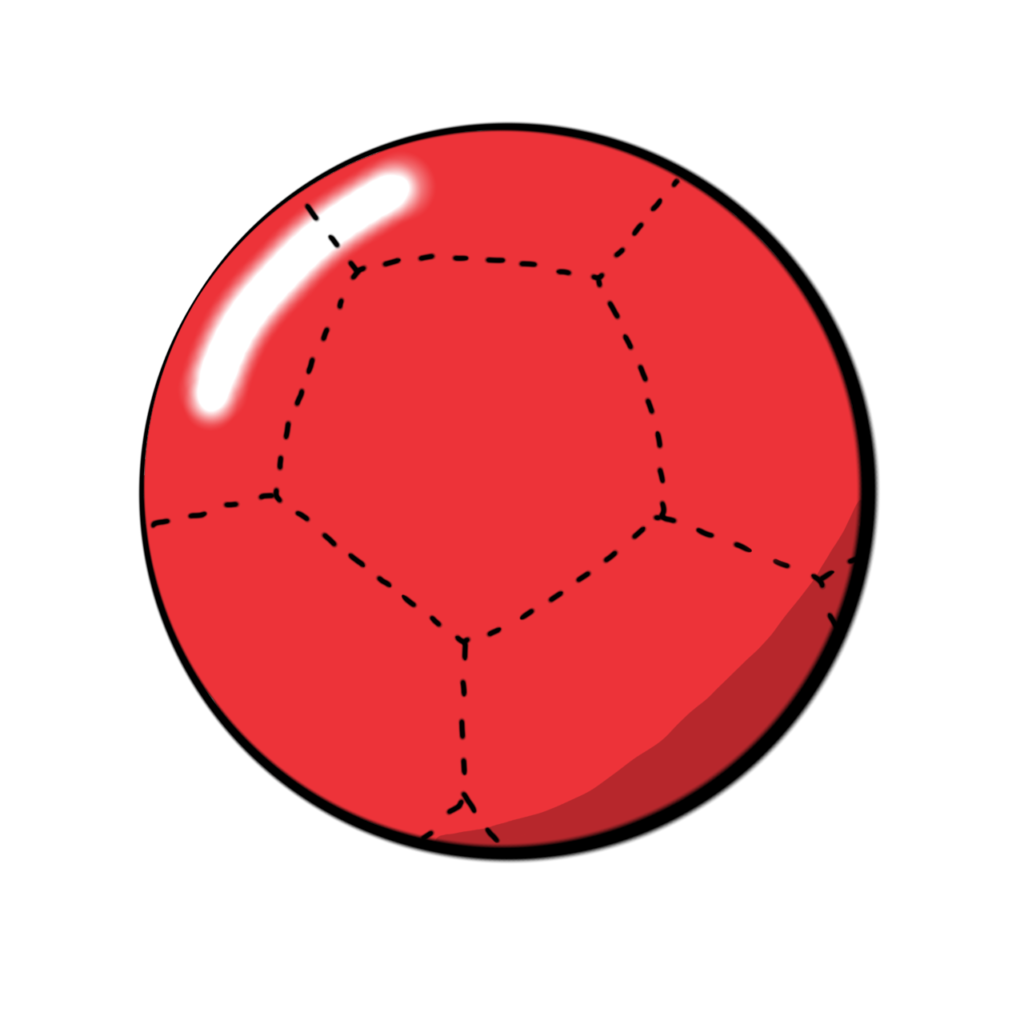 　　　赤と青のボールです。　　　１セットに各チームが６球ずつ投げます。　　　先攻は１セット目は赤、２セット目は青で、　　　先攻チームが先に投げます。３セット目はジ　　　ャンケンで先攻後攻を決めます。　　③メジャー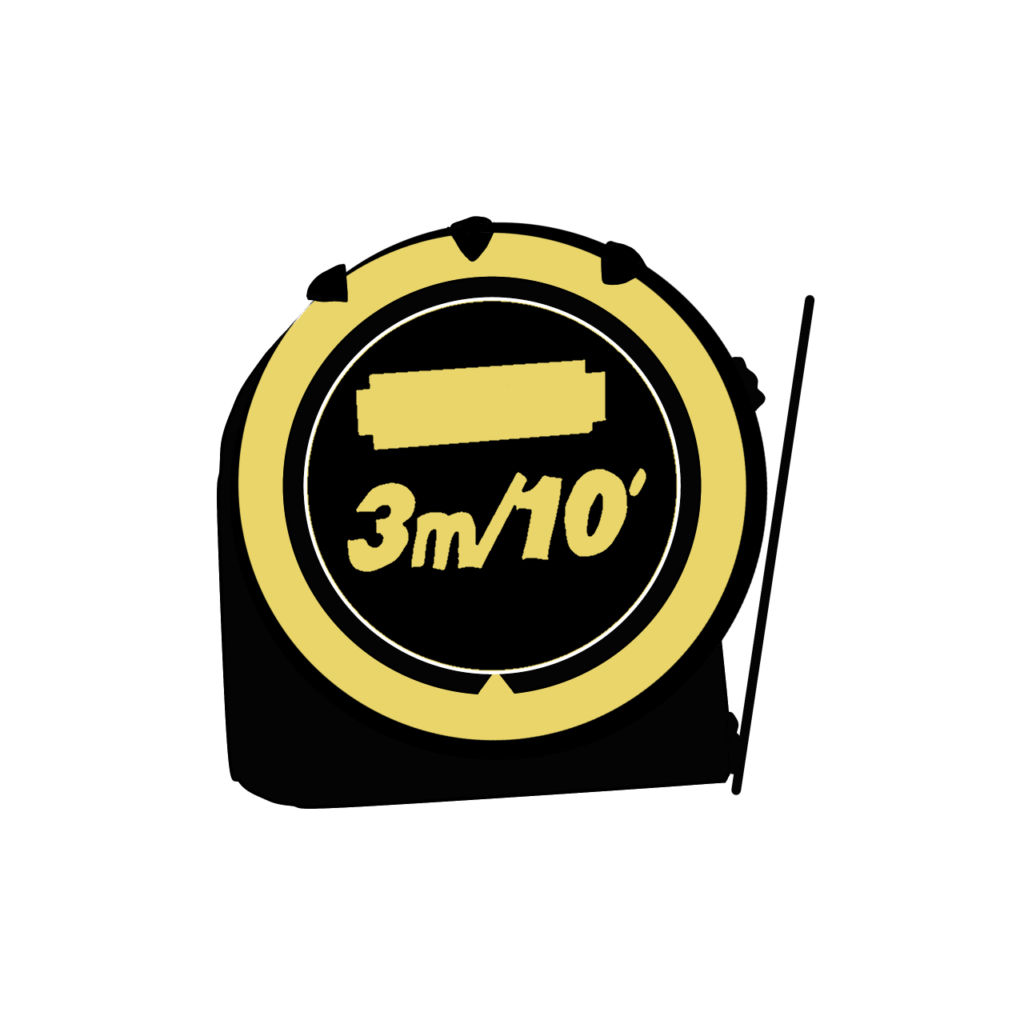 　　　どのボールがジャックボールに近いか計測するためのもの　　　で、メーカー等の指定はありません。　　　ダイソーのものでも全く問題ありません。　　④笛　　　審判が試合開始と終了時に審判が鳴らします。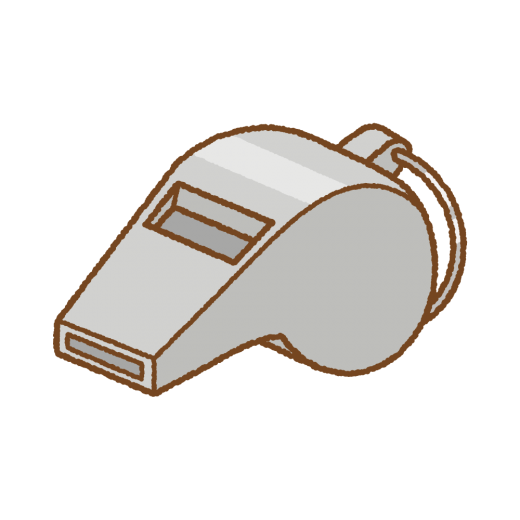 　　　メーカー等の指定はありません。　　　ダイソーのものでも全く問題ありません。　※①と②は練習時に貸し出しをします。　※③と④は各地区で準備をしていただきます。２．コートの名称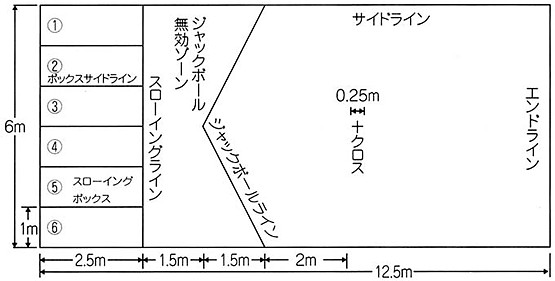 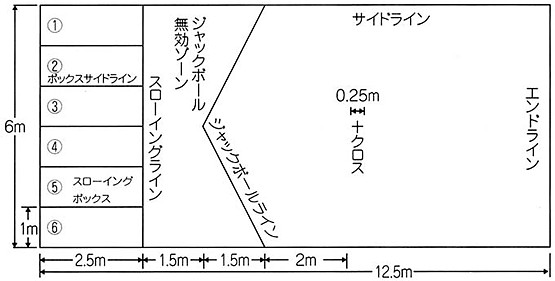 　　①スローイングボックスエリア　　　選手はこのエリアの中から投げます。自分のチームのエリアの中なら、どこ　　　から投げても問題ありません。　　　ラインを踏むと反則になります。　　②ジャックボールライン　　　ジャックボールはこのラインからサイドライン、エンドラインに囲まれたエ　　　リアに投げます。　　③クロス　　　ジャックボールが押し出されてアウトボールになった場合、タイブレイクと　　　なった場合にここにジャックボールを置きます。　　　ジャックボールを投げる目印ではありません。　　④選手待機位置　　　試合に参加しない選手はここで待機します。　　　ラインで指定はしませんが、各チームの後方で待機する形になります。